Приложение1             6 класс            Модульный контроль №10. Фамилия, имя_______________________________      Дата______________                                                                                                                                                        Variant 1 №1.Write as in the example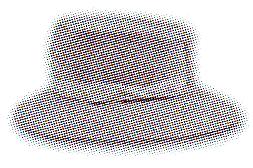 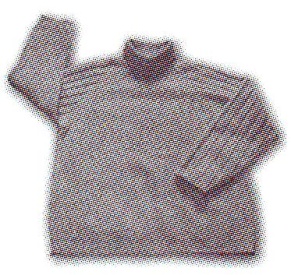 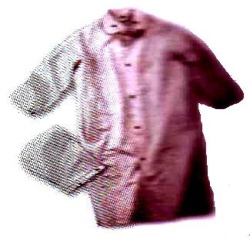        e.g. hat        1...........................................                             2.......................................                                                                                 3..............................................                    4.................................................                       5...........................................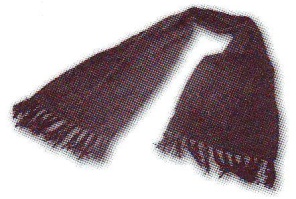 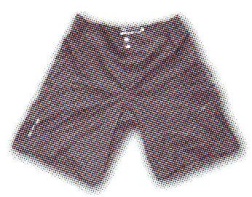 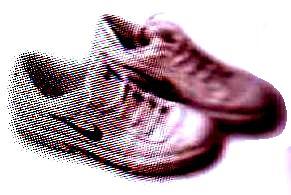 №2. Fill in the correct word.        ● fly     ● taste     ● post    ● attend    ● buy     ● travel     ● stay     ● have     ● go     ● visit     ●spend            e.g. Anna decided to travel around the world.№3.   Choose the correct item.     e.g.He 	 fishing in the afternoons.             A   goes	B sees	C takes  №4. Underline the correct word.    e.g. They were happy so/because they passed the test.№5.  Put the verbs in brackets into the Present Continuous, going to or will.	     e.g. There are black clouds in the sky. It's going to rain (rain).6 класс            Модульный контроль №10. Фамилия, имя_______________________________      Дата______________                                                                                                                                                                     Variant 2№1.  Write as in the example                                                                                   e.g. hat    1...........................................       2.......................................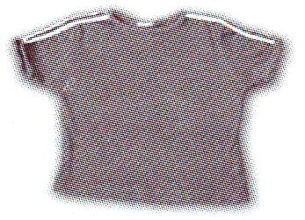 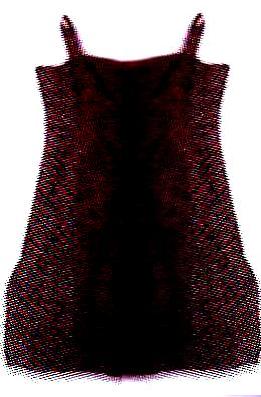 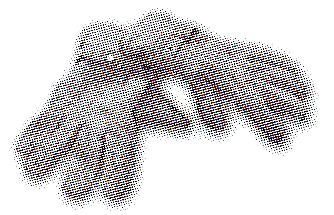 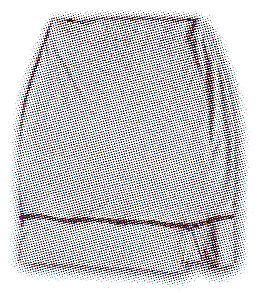 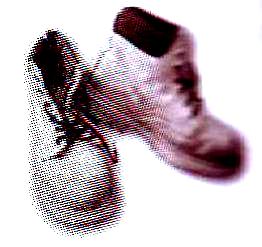 3.....................................4.................................................   5...........................................№2.   Fill in the correct word  ● fly     ● taste     ● post    ● attend    ● buy     ● travel     ● stay     ● have     ● go     ● visit     ●spend            e.g. Anna decided to travel around the world. №3.  Choose the correct item.     e.g.He 	 fishing in the afternoons.             A   goes	B sees	C takes №4.  Underline the correct word.    e.g. They were happy so/because they passed the test.№5.    Put the verbs in brackets into the Present Continuous, going to or will.	     e.g. There are black clouds in the sky. It's going to rain (rain).Приложение №2Итоговая контрольная работа  №4Пословица – это:1.краткое мудрое изречение, содержащее законченную мысль;2.краткий иносказательный рассказ поучительного характера;3.выражение насмешки.Какой из этих размеров стиха является двусложным:1)дактиль, 2) ямб, 3) анапест?Назовите имя русского баснописца:М.В.ЛомоносовВ.А.ЖуковскийИ.И.ДмитриевА.П.ПлатоновПроизведение А.С.Пушкина «Дубровский»:Это повестьЭто рассказЭто романЭто новеллаТема рассказа А.П.Чехова «Толстый и тонкий»:1.встреча одноклассников2.неравноправие людей3.приспособленчествоНазовите стихотворение М.Ю.Лермонтова:«Зимнее утро»«Узник»«И.И.Пущину»«Три пальмы.»От лица какого персонажа ведется повествование в «Записках охотника»:От лица самого ТургеневаОт лица охотникаОт лица крестьянОт лица помещиков.Назовите главных героев рассказа «Бежин луг»:Автор, который повествует о событияхКрестьянские детиВзрослые крепостные крестьянеПомещикиКому принадлежат строки «Учись у них: у дуба, у березы»:А.А.ФетФ.И.ТютчевА.С.ПушкинМ.Ю.Лермонтов.Главные герои произведения Грина «Алые паруса»:Дубровский и МашаСильвио и графиня Б.Грей и АссольРомео и Джульетта11.Найдите соответствия между автором и названием произведения:1)П. Мериме                          а) «Железная дорога»2) В.Г. Распутин                   б) «Уроки французского»3) А.С. Пушкин                     в) «Барышня-крестьянка»4) Н.А.Некрасов                     г) «Маттео Фальконе»12.Определите по описанию литературного героя, укажите автора и название произведения.«Мужичок-в-мешочке», улыбаясь, называли его между собой учителя в школе».___________________________________________________________________-«Идёт в чём был: в опорочках, одна штанина в сапоге, другая мотается, а озямчик старенький, крючочки не застёгиваются, порастеряны, а шиворот разорван...»______________________________________________________________________3) «Его богатство, знатный род и связи давали ему большой вес в губерниях, где находилось его имение. Соседи рады были угождать малейшим его прихотям; губернские чиновники трепетали при его имени...»  _____________________________________________________________________________13.  Найдите соответствия между литературным героем и названием произведения: 1) Марья Кириловна          а) «Дубровский»2) Грэй                                б) «Кладовая солнца»3) Настя и Митраша          в) «Алые паруса»4)  Лидия Михайловна      г) «Уроки французского»14.	Какой художественный приём использует автор:Неохотно и несмелоСолнце СМОТРИТ на поля… (Ф.И.Тютчев)15. Какой художественный приём использует автор:Лёд неокрепший на речке студёнойСловно как тающий сахар лежит... (Н.А. Некрасов)16.	Из какого произведения цитата: «Смехом он закалял наши лукавые детские души, приучал нас относиться к собственной персоне с чувством юмора»:1-	«Уроки французского»2-	«Кладовая солнца»3-	«Тринадцатый подвиг Геракла»4-	«Срезал.»17	Кто автор «Илиады»:1-	Гомер2-	Софокл3-	Еврипид4-	Аристофан18. Выберите определение, соответствующее понятию  «Аллегория»:1)  построение художественного произведения;2) чрезмерное преувеличение свойств изображаемого предмета;3) иносказательное изображение предмета или явления с целью наглядно показать его существенные черты19 мая 202019 мая 202019 мая 202019 мая 202019 мая 2020ПредметТЕМАПараграф в учебникеКлассная работаСсылка на видео урокДомашнее задание(№ заданий, вопросы)Английский языкПляжи. Модульный контроль.Стр.1041)Записать число Tuesday, the nineteenth of MayClass work. 2)Просмотреть видео-урок.https://youtu.be/dwkdl2yzTKQHomework1)Выполнить Модульный контроль №10. Приложение 1ЛитератураИтоговая контрольная работаИтоговая контрольная работа.   (Приложение №2)МатематикаПовторение. Сложение и вычитание рациональных чисел.П.35 повторить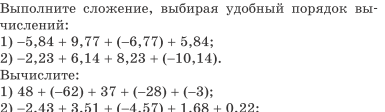 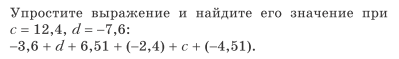 Русский языкЗнаки препинания в сложных предложениях.§ 69Изучить теоретический материал. Упр. № 530.531 (письменно)https://www.youtube.com/watch?v=bUjbiB-x6YwПовторить  правила.Упр.614 (1)6Do you know where I can 	 these
letters?11They are going to ......................sightseeing in the afternoon.7When Sue and Paul go on holiday they always	 souvenirs.12We can ........................................ the museum this afternoon.8She wants to 	 a performance at
the theatre.13She wants to ......................................in a hotel.9We always ................ the local food when
we're on holiday.14How are you going to ................................. your weekend?10When are you going to 	 to London?15Why don't we ........................ a picnic on Sunday?16They want to..............shopping.A see       B have	C go19Peter is going to.................. a performance of
Swan Lake.A visit	B go	C attend17What is the best way to ..............to Kuala Lumpur?A travel        B be	C post20Betty 	 a lot of pictures when she's on
holidays.A makes	B takes	            C rents18We need to 	 a film for our camera.A spend       B buy	C do21The house was messy, so/because I cleaned it.24She has got a broken leg so/because she had an accident.22They are sleeping now so/because they are tired.25He was ill, so/because he went to the doctor.23I'm busy now, so/because I'll see you later.26It looks like it 	(snow) later.29He 	 (change) his job soon.27He................................(learn) English next year.30I know! I ........................ (go) to Paris for the weekend!28They ...................................(travel)to Spain next week.6They are going to ........................ sightseeing in the afternoon.11Do you know where I can................. these  letters?7We can ........................................ the museum this afternoon.12When Sue and Paul go on holiday they always ................................... souvenirs.8She wants to .......................... in a hotel.13She wants to...........a performance at   the theatre.9How are you going to................................ your weekend?14We always ............................... the local food    when   we're on holiday.10Why don't we ................. a picnic on Sunday?15When are you going to ......................... to London?16I want to 	 a picture of the fountain.A hire	B go	C tak19Mark is going to 	 a performance of the
Nutcracker.A attend	B be	C visit17Excuse me. Where can I 	 some stamps?A buy	B send	C post20What is the best way to.......... to Kuala Lumpur?A be         B travel	    C taste18We want to 	 shopping.A go	B have	C spend21We are late so/because we missed the bus.24He is tired so/because he didn't sleep.22I was hungry, so/because I went to the fast food restaurant.25You have got a lot of homework, so/because you can't play basketball.23She is wearing a coat so/because it's cold today.26We ....................................................................(go) to France next week.29It looks like it...................... (rain) soon.27She..................................................................(study) history at university next year.30Someone’s at the door! I ............................................. (get) it!28Be careful! You.................................................(have)an accident. 